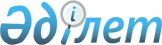 О внесении изменений в приказ Министра по чрезвычайным ситуациям Республики Казахстан от 5 мая 2011 года № 186 "Об утверждении Правил подготовки и проведения тендеров по выпуску (в порядке освежения и разбронирования) материальных ценностей государственного материального резерва"
					
			Утративший силу
			
			
		
					Приказ Министра по чрезвычайным ситуациям Республики Казахстан от 11 января 2012 года № 14. Зарегистрирован в Министерстве юстиции Республики Казахстан 6 февраля 2012 года № 7410. Утратил силу приказом Министра национальной экономики Республики Казахстан от 17 ноября 2014 года № 95      Сноска. Утратил силу приказом Министра национальной экономики РК от 17.11.2014 № 95.      В соответствии с пунктом 13 постановления Правительства Республики Казахстан от 21 февраля 2002 года № 237 «Об утверждении Правил оперирования материальными ценностями государственного материального резерва» ПРИКАЗЫВАЮ:



      1. Внести в приказ Министра по чрезвычайным ситуациям Республики Казахстан от 5 мая 2011 года № 186 «Об утверждении Правил подготовки и проведения тендеров по выпуску (в порядке освежения и разбронирования) материальных ценностей государственного материального резерва», (зарегистрированный в Реестре государственной регистрации нормативных правовых актов за № 6987, опубликованный в «Юридической газете» от 10 июня 2011 года № 81 (2071) следующие изменения:



      заголовок изложить в следующей редакции:

      «Об утверждении Правил подготовки и проведения тендеров по выпуску (в порядке освежения и разбронирования) материальных ценностей из государственного материального резерва»;



      преамбулу изложить в следующей редакции:

      «В соответствии с постановлением Правительства Республики Казахстан от 21 февраля 2002 года № 237 «Об утверждении Правил оперирования материальными ценностями государственного материального резерва» ПРИКАЗЫВАЮ:»;



      пункт 1 изложить в следующей редакции:

      «1. Утвердить прилагаемые Правила подготовки и проведения тендеров по выпуску (в порядке освежения и разбронирования) материальных ценностей из государственного материального резерва.»;



      в Правилах подготовки и проведения тендеров по выпуску (в порядке освежения и разбронирования) материальных ценностей из государственного материального резерва, утвержденных указанным приказом (далее – Правила):



      заголовок изложить в следующей редакции:

      «Правила подготовки и проведения тендеров по выпуску (в порядке освежения и разбронирования) материальных ценностей из государственного материального резерва»;



      пункт 1 изложить в следующей редакции:

      «1. Правила подготовки и проведения тендеров по выпуску (в порядке освежения и разбронирования) материальных ценностей из государственного материального резерва (далее – Правила) разработаны в соответствии с Законом Республики Казахстан «О государственном материальном резерве».»;



      подпункт 3) пункта 12 изложить в следующей редакции:

      «3) сведения о товаре, включающие номенклатуру, минимальный объем, цену отсечения с учетом или без учета налога на добавленную стоимость, сроки оплаты за товар, сроки вывоза товара и местонахождение товара;»;



      подпункт 2) пункта 15 изложить в следующей редакции:

      «2) нотариально засвидетельствованную копию устава.

      В случае если юридическое лицо осуществляет свою деятельность на основании типового устава, то заявка на участие в тендере должна содержать копию заявления о государственной регистрации (перерегистрации) юридического лица.

      Нерезиденты Республики Казахстан представляют нотариально засвидетельствованную с переводом на государственный и (или) русский языки легализованную выписку из торгового реестра;»;



      подпункт 2) пункта 15-1 изложить в следующей редакции:

      «2) если он ранее был признан победителем тендера и не исполнил или ненадлежащим образом исполнил условия договора купли-продажи.»;



      пункт 32 изложить в новой редакции:

      «32. Тендерная комиссия отклоняет заявку на участие в тендере претендента в случаях:

      1) несоответствия заявки на участие в тендере пунктам 16, 18 настоящих Правил;

      2) непредставления тендерной заявки согласно приложению 1 (для физического лица), приложению 2 (для индивидуального предпринимателя), приложению 3 (для юридического лица) к настоящим Правилам;

      3) непредставления оригинала документа, подтверждающего обеспечение заявки на участие в тендере;

      4) предоставления банковской гарантии, выданной в нарушение требований Правил выдачи банками второго уровня банковских гарантий и поручительств, утвержденными постановлением Правления Агентства Республики Казахстан по регулированию и надзору финансового рынка и финансовых организаций от 28 апреля 2008 года № 55 (зарегистрированный в Реестре государственной регистрации нормативных правовых актов за № 5231);

      5) наличия в оригинале справки банка или филиала банка с подписью и печатью просроченной задолженности по всем видам обязательств претендента длящейся более трех месяцев, предшествующей дате выдачи данной справки;

      6) предоставления неполной или недостоверной информации;

      7) если цена, предложенная претендентом ниже цены отсечения.»;



      пункт 35 изложить в следующей редакции:

      «35. Решение тендерной комиссии обжалуется в судебном порядке.»;



      в приложении 1 к Правилам:

      в правом верхнем углу заголовок изложить в следующей редакции:

      «Приложение 1 к Правилам подготовки и проведения тендеров по выпуску (в порядке освежения и разбронирования) материальных ценностей из государственного материального резерва»;



      абзац второй изложить в следующей редакции:

      «ознакомившись с Правилами подготовки и проведения тендеров по выпуску (в порядке освежения и разбронирования) материальных ценностей из государственного материального резерва, утвержденными приказом Министра по чрезвычайным ситуациям Республики Казахстан от 5 мая 2011 года № 186, желает принять участие в тендере по реализации материальных ценностей государственного материального резерва и предлагает осуществить покупку»;



      в приложении 2 к Правилам:



      в правом верхнем углу заголовок изложить в следующей редакции:

      «Приложение 2 к Правилам подготовки и проведения тендеров по выпуску (в порядке освежения и разбронирования) материальных ценностей из государственного материального резерва»;



      абзац второй изложить в следующей редакции:

      «ознакомившись с Правилами подготовки и проведения тендеров по выпуску (в порядке освежения и разбронирования) материальных ценностей из государственного материального резерва, утвержденными приказом Министра по чрезвычайным ситуациям Республики Казахстан от 5 мая 2011 года № 186, желает принять участие в тендере по реализации материальных ценностей государственного материального резерва и предлагает осуществить покупку»;



      в приложении 3 к Правилам:



      в правом верхнем углу заголовок изложить в следующей редакции:

      «Приложение 3 к Правилам подготовки и проведения тендеров по выпуску (в порядке освежения и разбронирования) материальных ценностей из государственного материального резерва»;



      абзац второй изложить в следующей редакции:

      «ознакомившись с Правилами подготовки и проведения тендеров по выпуску (в порядке освежения и разбронирования) материальных ценностей из государственного материального резерва, утвержденными приказом Министра по чрезвычайным ситуациям Республики Казахстан от 5 мая 2011 года № 186, желает принять участие в тендере по реализации материальных ценностей государственного материального резерва и предлагает осуществить покупку»;



      в правом верхнем углу заголовок приложения 4 к Правилам изложить в следующей редакции:

      «Приложение 4 к Правилам подготовки и проведения тендеров по выпуску (в порядке освежения и разбронирования) материальных ценностей из государственного материального резерва».



      2. Комитету по государственным материальным резервам Министерства по чрезвычайным ситуациям Республики Казахстан обеспечить государственную регистрацию настоящего приказа в Министерстве юстиции Республики Казахстан.



      3. Настоящий приказ вводится в действие по истечении десяти календарных дней после дня его первого официального опубликования.      Министр                                    В. Божко
					© 2012. РГП на ПХВ «Институт законодательства и правовой информации Республики Казахстан» Министерства юстиции Республики Казахстан
				